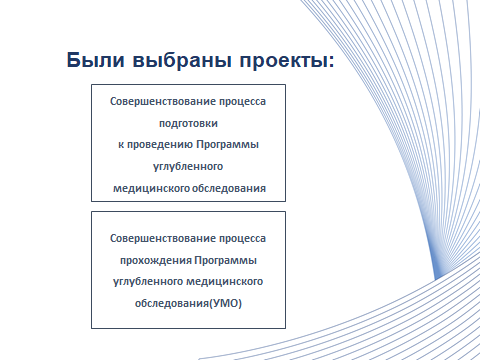 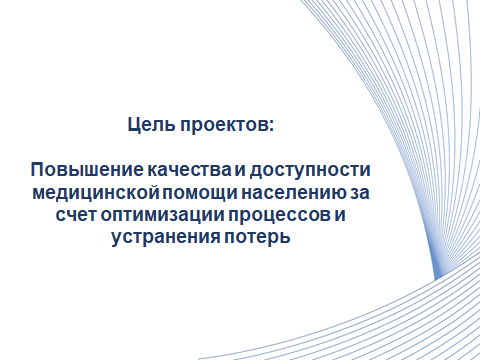 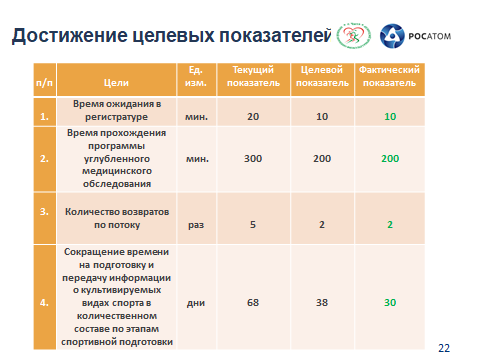 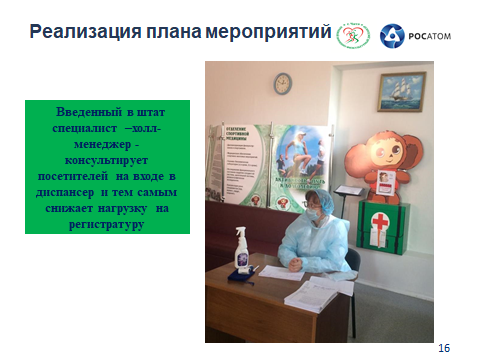 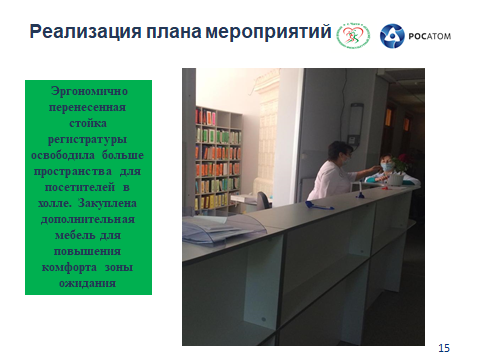 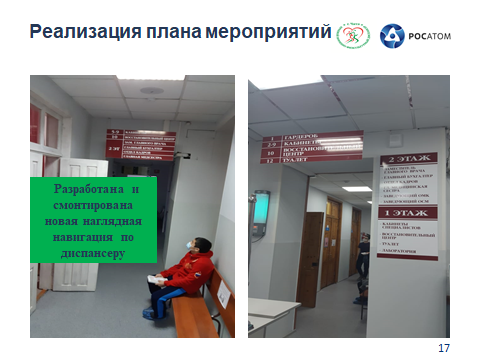 Паспорт проекта «Совершенствование процесса прохождения программы УМО»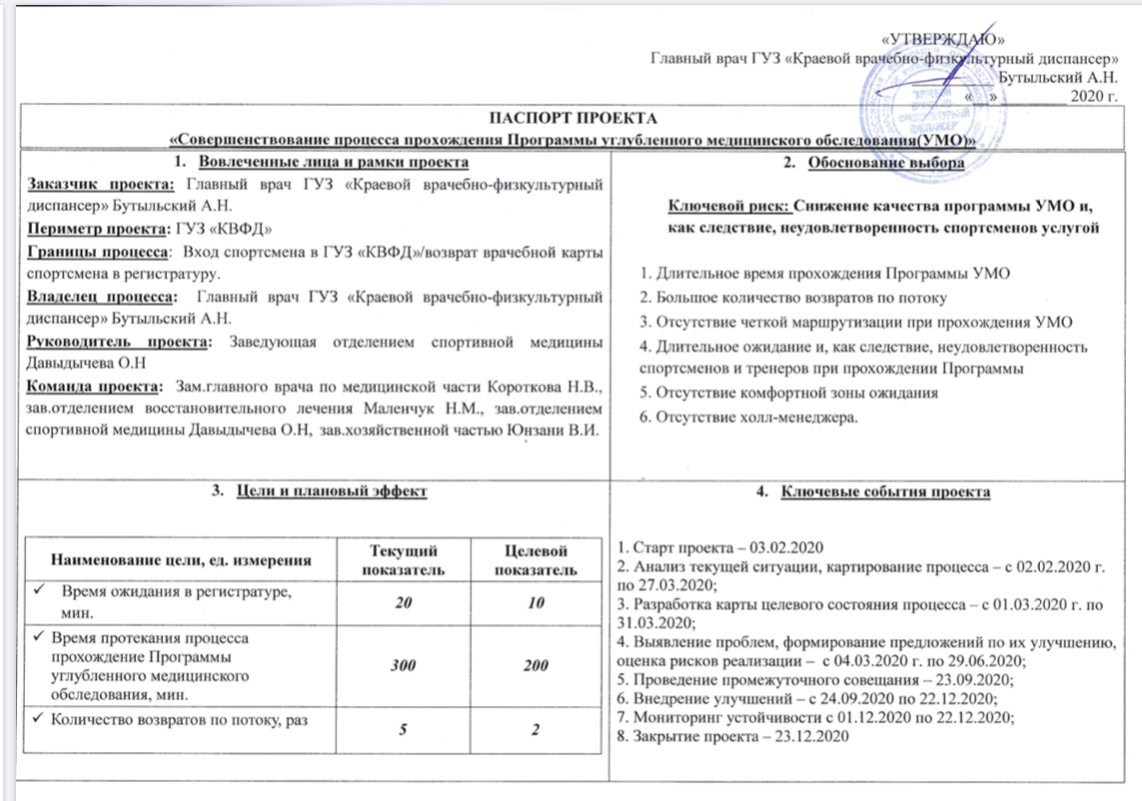 Паспорт проекта «Совершенствование процесса подготовки к программе УМО»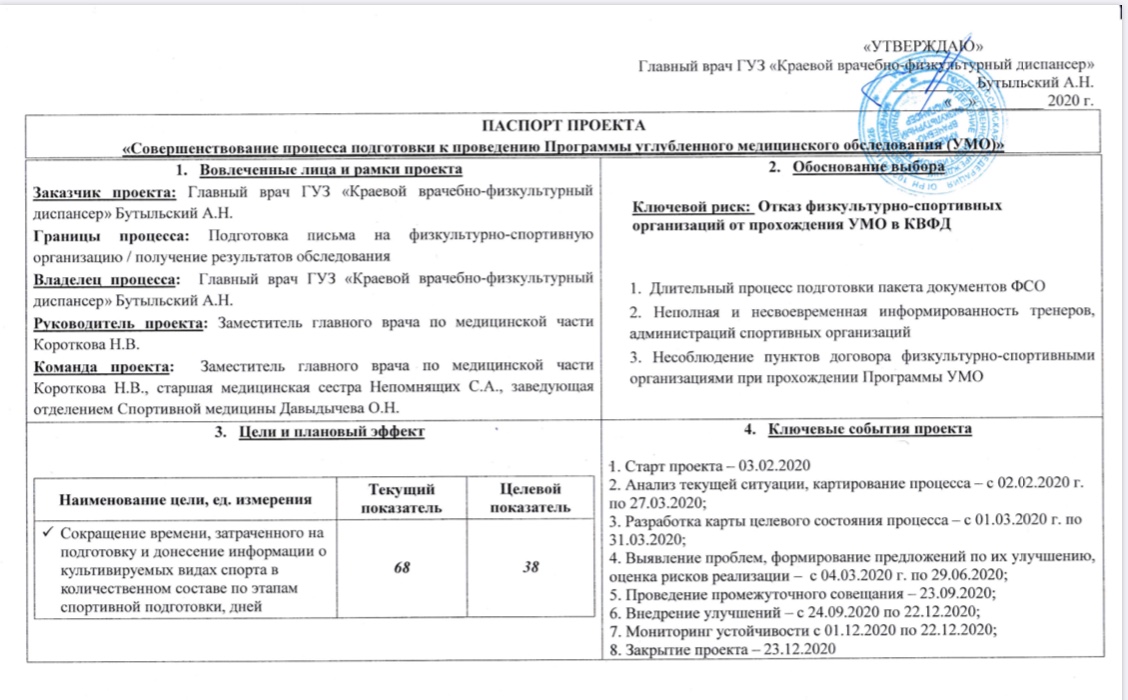 